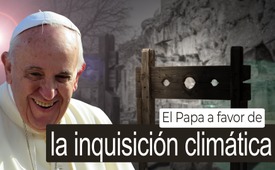 El Papa a favor de la inquisición climática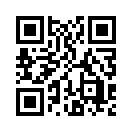 En su carta apostólica "Laudate Deum", el Papa Francisco aboga por medidas que equivalen a una inquisición climática mundial.En su carta "Laudate Deum", el Papa Francisco habla de una crisis climática causada por el CO2 y culpa a los seres humanos y a su civilización técnica. Hace caso omiso de todas las objeciones científicas y de todos los conocimientos sobre los factores climáticos naturales. Ignora por completo el control técnico del clima como causa de los fenómenos meteorológicos extremos. Como solución, el Papa Francisco pide "organizaciones mundiales más eficaces" que "deben estar dotadas de autoridad real" para "garantizar" el cumplimiento de los objetivos climáticos. Al mismo tiempo, pide a los ciudadanos que ejerzan presión "desde abajo" sobre los políticos, es decir, que exijan leyes climáticas más estrictas. Presión desde arriba a través de una dictadura climática, presión desde abajo a través de fanáticos climáticos: si el Papa Francisco se saliera con la suya, la humanidad estaría en manos de una inquisición climática.de adFuentes:Wortlaut: „Laudate Deum“ von Papst Franziskus
https://www.vaticannews.va/de/papst/news/2023-10/wortlaut-laudate-deum-exhortation-papst-franziskus.htmlEsto también podría interesarle:#Cambio_climatico - www.kla.tv/Cambio_climatico

#politica - www.kla.tv/politica

#CO2_es - www.kla.tv/CO2_esKla.TV – Las otras noticias ... libre – independiente – no censurada ...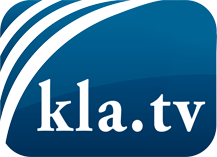 lo que los medios de comunicación no deberían omitir ...poco escuchado – del pueblo para el pueblo ...cada viernes emisiones a las 19:45 horas en www.kla.tv/es¡Vale la pena seguir adelante!Para obtener una suscripción gratuita con noticias mensuales
por correo electrónico, suscríbase a: www.kla.tv/abo-esAviso de seguridad:Lamentablemente, las voces discrepantes siguen siendo censuradas y reprimidas. Mientras no informemos según los intereses e ideologías de la prensa del sistema, debemos esperar siempre que se busquen pretextos para bloquear o perjudicar a Kla.TV.Por lo tanto, ¡conéctese hoy con independencia de Internet!
Haga clic aquí: www.kla.tv/vernetzung&lang=esLicencia:    Licencia Creative Commons con atribución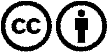 ¡Se desea la distribución y reprocesamiento con atribución! Sin embargo, el material no puede presentarse fuera de contexto.
Con las instituciones financiadas con dinero público está prohibido el uso sin consulta.Las infracciones pueden ser perseguidas.